MEMBRETE QUE SEÑALE  QUE ESTE MATERIAL ESTA DISEÑADO EN EL CONTEXTO DE LA  INVESTIGACIÓNWhat are these people doing? Use these verbs to complete the sentences: Eat 	have	lie	play	sit	wait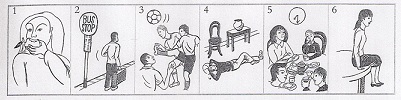 1 She’s eating an Apple.			4 …………………………………………… 	on the floor.2 He ……………………………………… 	for a bus.	5 …………………………………………… 	beakfast. 3 They …………………………………… 	football.	6 …………………………………………… 	on the table.Complete the sentences. Use one of these verbs:Build	cook 	go	have	stand	stay	swim	work1 Please be quiet. I’m working.2 Where’s John? He’s in the kitchen. He ………………………………………. . 3 You ………………………………………. On my foot. Oh, I´m sorry.4 Look! Somebody …………………………………………. In the river.5 We’re here on holiday. We ………………………………………. At the Central Hotel.6 Where’s Ann?   She …………………………………………. A shower.7 They …………………………………………….. a new theatre in the city centre at the moment.8 I …………………………………………….. now. Goodbye.Look at the picture. Write sentences about Jane. Use She’s – ing or She isn’t -ing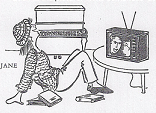 1 (have dinner) Jane isn’t having dinner.________	2 (watch television) She’s watching television____	3 (sit on the floor) She ______________________4 (read a book) ____________________________5 (play the piano) __________________________6 (laugh) _________________________________7 (wear a hat) _____________________________8 (write a letter) ___________________________What’s 	happening at the momento? Write true sentences.1 (I / wash / my hair)    I’m not washing my hair.2 (it / snow)   It’s snowing. Ori t isn’t snowing. 3 (I / sit / on a chair) …………………………………………………………………………….	.	4 (I / eat) ………………………………………………………………………………………………	.5 (it / rain) ……………………………………………………………………………………………	.6 (I / learn / English) …………………………………………………………………………….	.7 (I / listen / to music) ………………………………………………………………………….	.	8 (the sun / shine) ………………………………………………………………………………..	.9 (I / wear / shoes) ……………………………………………………………………………….	.			10 (I / read / a newspaper) …………………………………………………………………..	.